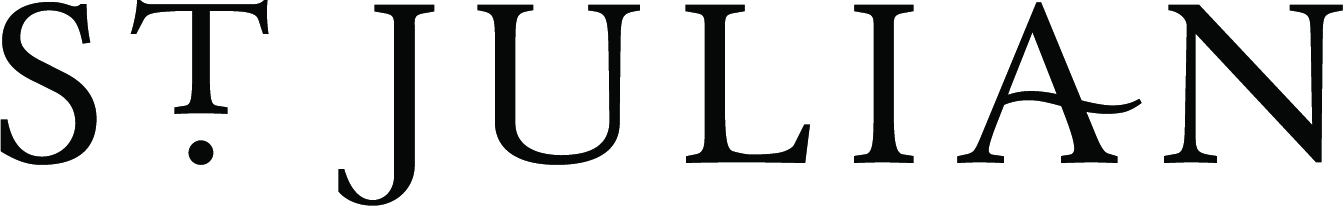 2019
WINE & HARVEST FESTIVAL                  Sept. 6, 7, & 8        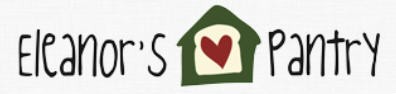 St. Julian Winery is gearing up for our 2019 Wine & Harvest Festival. We are excited to be able to offer the Festival as a platform for supporting our local organization, Eleanor’s Pantry, a non-profit food pantry committed to helping feed those in need. We would like to offer those in the community an opportunity to volunteer at our event in order to bring a great cause and great time together.Interested in volunteering for a great cause? Please see the attached volunteer position descriptions and scheduling time. If you would like to volunteer, please email Jaime at jaimep@stjulian.com or call Jaime at 269.415.0820No later than August 2, 2019 to let us know your availability.Thank you in advance for your help.  We look forward to working with you!   Cheers!Jaime Pursley269.415.0820jaimep@stjulian.comST. JULIAN WINE & HARVEST SHIFT AVAILABILITYVolunteer Sign-up Deadline: August 2nd	  Wine Pourers- We will give you the tools to be a wine steward for a day!  We need you to help describe and pour wines. We will provide all of the information prior as well as have staff on hand to help!  Please note: Wine Pourers must be 21 years of age and volunteers must be able to stand the entire shift. FRIDAY, September 6, 2019Wine Pourer Shifts:9:45am-2:00pm 1:45pm-5:00pmSATURDAY, September 7, 2019Wine Pourer Shifts:9:45am-2:00pm 1:45pm-5:00pmSUNDAY, September 8, 2019Wine Pourer Shifts:10:45am-2:00pm 1:45pm-5:00pm**Shifts also available for Stock Positions – please inquire with Jaime if interested         Volunteer Sign-Up InformationPlease submit the below information by emailing Jaime at jaimep@stjulian.com 
or call Jaime at 269.415.0820 Name:Mailing Address:Email:Phone:Requested Shift Choice #1:Requested Shift Choice #2: T-Shirt Size: Volunteer Sign-up Deadline: August 2nd   